111年高雄市食農教育推廣計畫食農教育教案徵選簡章主辦單位：高雄市政府農業局執行單位：社團法人大享食育協會目的《食農教育法》於111年5月4日正式公告施行，透過法制化及跨部門的合作促進食農教育之落實。高雄市政府農業局為連結在地農業與教育資源，深化食農教育的推廣，特舉辦食農教育教案徵選活動，希冀藉由輔導陪伴、提供多元化資源與經費支持，輔以食農教育專家到校諮詢指導、農民種子老師入校協力教學，及農漁現場之體驗活動等，帶動食農教育深耕校園、提昇學童的食農素養。辦理單位主辦單位：高雄市政府農業局執行單位：社團法人大享食育協會申請單位以學校為申請單位，由校內關注食農教育之教師、行政人員與午餐相關人員協力合作，提擬具學校與高雄在地農產特色之教案，入選之單位可獲得補助經費，落實教案執行。國中小組：高雄市公立國民中小學幼兒園組：高雄市公私立幼兒園※國民中小學與附設幼兒園，可各自申請一案報名方式電子郵件報名：以電子郵件繳交以下二份報名文件電子檔，待收到執行單位回覆確認信函後，始完成報名程序。報名截止日期：111年9月16日（五），以電子郵件收件時間為憑。報名繳交文件：「食農教育教案徵選報名表」電子檔，含WORD與PDF檔案（國中小學組-附件一、幼兒園組-附件二）「食農教育資源檢核表」電子檔，含WORD與PDF檔案（附件三）將填寫完成之「食農教育教案徵選報名表」與「食農教育資源檢核表」共二份文件寄至以下信箱(khfae2021@foodiedu.org)，主旨註明：學校名稱＋111年高雄食農教育教案徵選報名＋組別（國中小組或幼兒園組），例：大享國小111年高雄食農教育教案徵選報名國小組）。承辦單位將最遲於三個工作天內回信確認。若繳交報名文件超過三個工作天後尚未收到確認信函，請務必致電主辦單位（02）6636-5870確認，以免錯失申請資格。提案規劃說明提案類型申請單位依課程發展需求規劃5堂課程的單元內容，結合1項(含以上)高雄市在地農漁物產。本年度擬補助二類型教案及名額，茲分別說明如下：學校自辦食農教育課程(擬補助6所學校，含國中小學及幼兒園)：以學校之資源與特色，結合1項（含以上）高雄在地農產進行教學活動設計，須規劃5堂課的單元內容。學校與友善農漁民團體、青農、農漁會等合作，發展高雄市食農教育專用教案（擬補助3所學校，含國中小學及幼兒園）此項徵案須提出欲合作之團體與構想，結合1項(含以上)高雄在地農漁物產，規劃5堂課的單元內容，另可彈性規劃1場次農漁現場體驗活動。學校可於教案徵選報名表項下之「預計合作之友善農漁民團體」欄位具體說明，與預計合作之友善耕作/養殖農漁民團體、青農、農漁會等團體初步互動及合作之規劃。清楚說明有助於審查委員評估申請單位之基礎。課程規劃說明申請單位請參考圖1食農教育課程規劃策略，搭配附件三、食農教育資源檢核表，先行檢視學校投入食農教育課程發展之經驗、軟硬體資源及合作夥伴，掌握學校現況，後續結合1項（含以上）高雄市在地農漁物產為主題延伸，規劃教學設計；與友善農漁民團體合作之高雄市專用教案可彈性規劃1場次相關之體驗活動。課程規劃請參酌108課綱，可融入部定課程（領域學習），或以校訂課程（彈性學習）來規劃。申請單位規劃食農教育課程時可參酌圖2，由臺師大環境教育研究所葉欣誠教授所發展之「永續發展教育觀點之食農素養架構」。本架構包含「食農系統」、「食農文化」、「食農產業」、「食農體驗」等主構面，及向下延伸之次構面與素養項目，及100餘項具體素養目標（完整的素養架構詳見附件四），藉以對食農教育融入國民教育之範疇與內涵有更整全性的掌握。請參考附件四所列之食農素養項目，將對應的素養項目填入教案徵選報名表中。聯合國永續發展目標(Sustainable Develpoment Goals, SDGs)是全球共同語言與努力的目標，食物與農業議題更與之息息相關。申請單位請參考圖3及連結網址（https://www.foodiedu.org/project/757）進一步認識永續發展目標與食農議題之相關性，並審視所提擬之教案主題與學習目標，將對應的永續發展目標，填入教案徵選報名表中相關欄位。年度評選加分項目：鼓勵申請單位可結合淨零排放目標規劃校園食農教育之概念與議題。氣候變遷議題受到全球高度重視，各國紛紛提出「2050淨零排放」的宣示與行動，臺灣於今年公布「2050淨零排放路徑及策略總說明」相關指引，農委會則提擬「農業淨零排放四大主軸政策：減量、增匯、循環、綠趨勢」的因應策略及措施。為回應淨零排放之趨勢，本年度計畫鼓勵申請單位可進一步結合淨零排放目標，規劃校園食農教育之概念與議題，相關學習重點列舉如下。更多認識「農業淨零排放策略」請參考https://ccpo.coa.gov.tw/index.php降低農業碳排放：認識農業碳排放的來源與分布，從「護土、耕種、收成」（植物）、「飼養或養殖」（動物），及農產加工、保存、運送、後端利用等各階段進行探討。認識土壤固碳的效應與重要性 (如：有機農業及友善耕作、減少耕犁、覆蓋作物、輪作、堆肥等)支持低碳排農產品天然低碳飲食選擇（蔬食及植物性蛋白質、全食物利用等）在地生產與消費（吃在地食當季以降低食物里程或碳足跡、提升糧食自給率）安全農產品標章（如：三章一Q農產品標章與溯源制度、碳足跡認證）循環農業與零廢棄農業副產品再利用節能減廢（減少食物耗損與浪費、食品包材減量及減塑）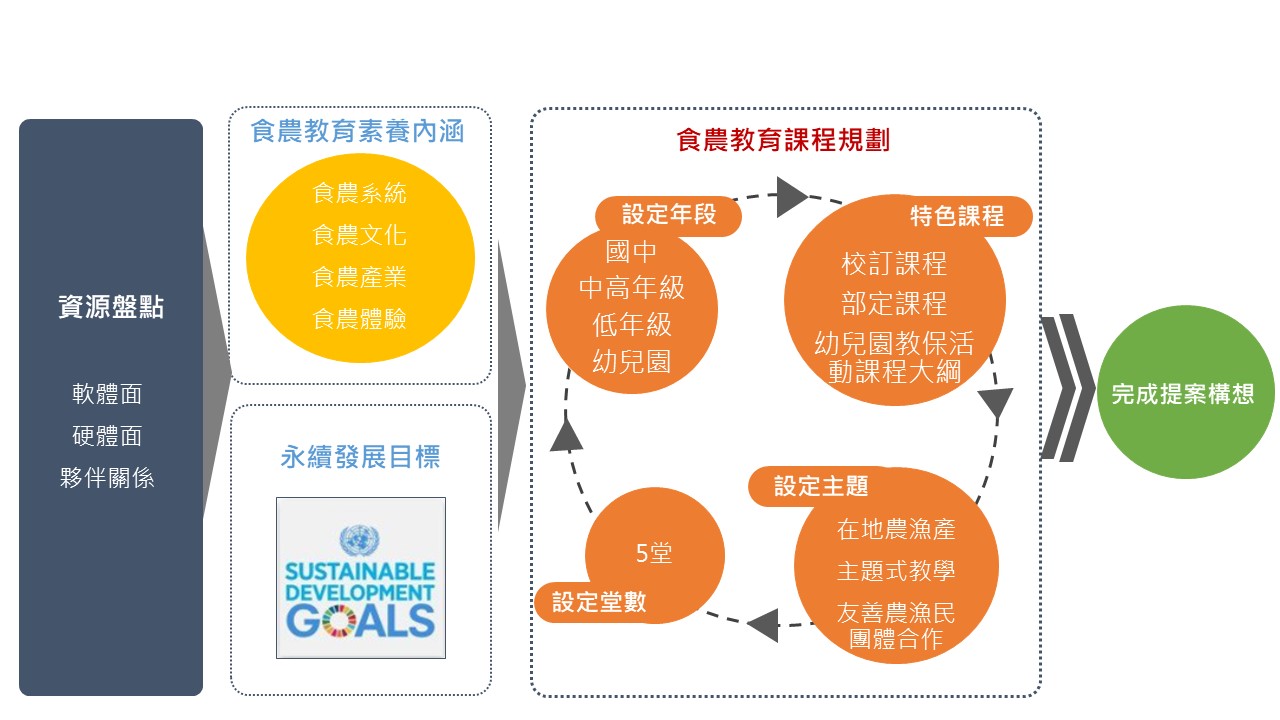 圖1、食農教育課程規劃策略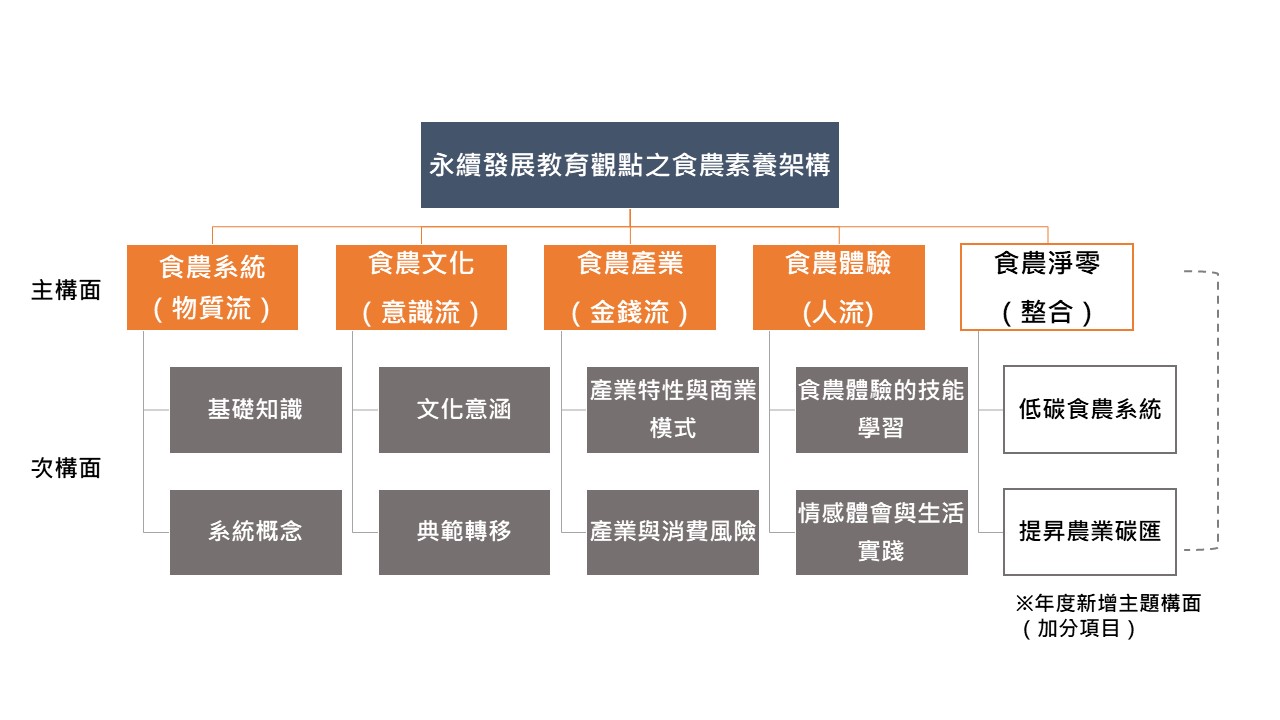 圖2、永續發展教育觀點之食農素養架構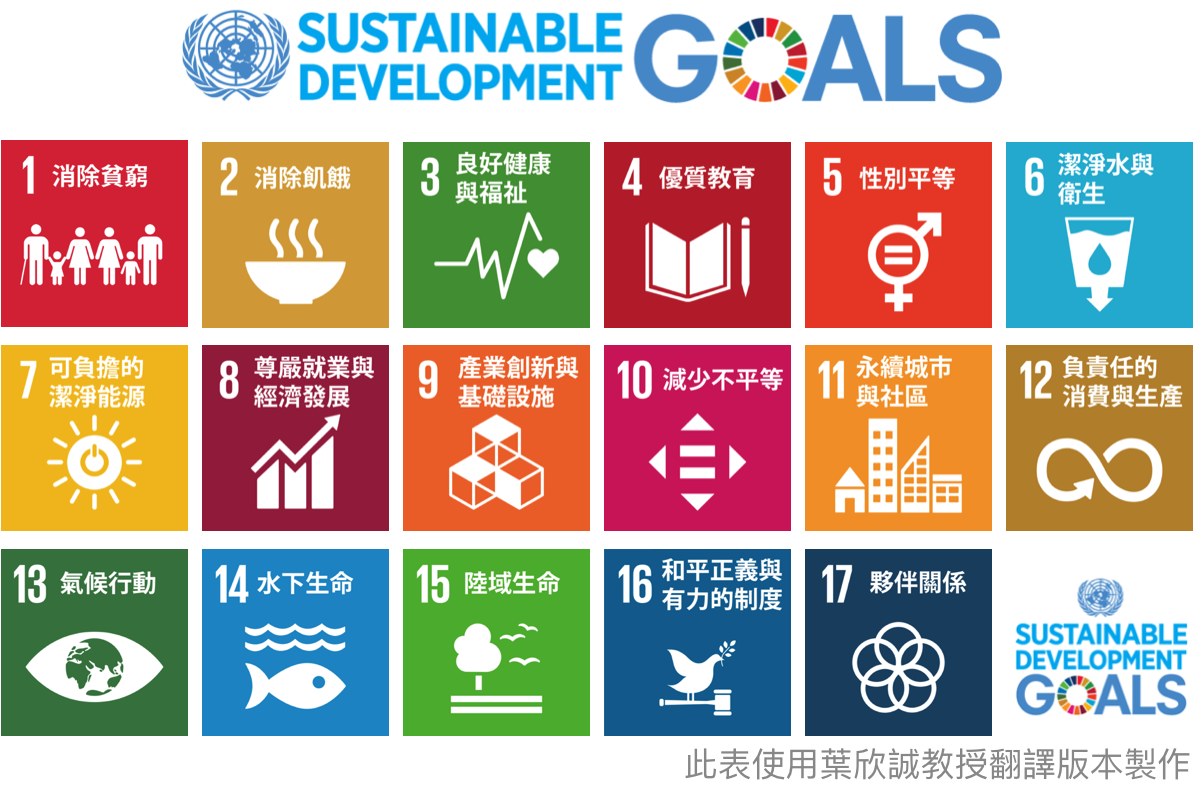 圖3、2030永續發展目標與食農議題之相關性（https://www.foodiedu.org/project/757）審查流程與評分標準為確認各校提案構想之可行性，將邀請產官學界之學者專家擔任評審，召開審查會議，依據本計畫之審查項目及評分標準（表1）評分，提案內容平均分數達75分以上，並經出席委員過半數同意者為審查通過，審查結果另行通知。表1、審查項目及評分標準受補助單位應配合事項應配合事項獲選之教案自審查通過後，須於112年1月13日（五）前執行完畢，含教案定稿及經費核銷完畢。須參與高雄市農業局舉辦的食農教育年度成果發表會及相關宣導活動。須協助高雄市農業局推廣食農教育，及參與相關經驗交流會議。獲選教案進行課程試教時，須提供農民種子老師觀課學習機會。應注意事項提案構想及後續定稿教案，涉及引用他人著作內容、圖片、軟體、影音檔等部份，請遵守著作財產權相關規定，如有違法，一切責任由受補助單位自行負責。食農教育教案及其必要資訊將保留於高雄市政府農業局，並得由全國各級學校及高雄市農業局於非營利目的之無限期無償推廣使用，高雄市農業局並得修改、重製、散佈、展示、發行、發表、編輯專輯及成果。為前項目的，獲補助學校繳交定稿教案同時，須一併繳回「著作財產權授權同意書」（附件五）。管考機制訪視諮詢為協助獲選單位發展食農教育教案，本計畫提供二次專家顧問到校訪視諮詢，一次為參與課程共備，一次為參與課程試教及諮詢訪視，執行單位得視學校需求類型，邀請食農/食漁教育專家、在地農政專家、農友或營養師等專業者到校提供協助。獲選教案補助經費項目與核銷說明提案獲選之受補助學校，可依課程規劃邀請農民老師、地區農事專家協同教學，辦理戶外教學:農漁現場體驗活動，及購買相關教材教具。本計畫將補助相關之出席費、交通費、租金（車輛）、活動體驗費、物品費等，補助項目內容及經費核銷方式說明如下。受補助單位於10月14日前繳交教案初稿時，一併提出經費規劃。 計畫聯繫事宜聯繫窗口：社團法人大享食育協會 洪小姐Email: khfae2021@foodiedu.org電話：(02)6636-5870附件一、111年高雄市食農教育教案徵選國中小組報名表附件二、111年高雄市食農教育教案徵選幼兒園組報名表附件三、食農教育資源檢核表發展食農教育從何開始，如何利用現有的校內外條件與資源？下表提供學校依據食農教育推廣經驗及軟體、硬體、夥伴關係三大面向，自我檢核教育資源。附件四永續發展教育觀點之食農素養架構   從永續發展的視角，以「永續發展教育（Education for Sustainable Development, ESD）」為框架，建構具備教育內涵與永續思維的食農教育定義、關鍵核心概念及其範疇，為本架構的重要特色。此架構由國立臺灣師範大學環境教育研究所葉欣誠教授團隊研究發展，提供有志投入食農教育的夥伴們，從更開闊的視野與整全性的觀點，讓根著於在地的食農教育，接合永續發展的全球關懷。圖、永續發展教育觀點之食農素養架構此份指標架構從主構面、次構面、素養項目，到具體的素養目標，清楚地指引出從永續發展觀點出發之食農教育融入國民教育，所欲達成的學生能力素養。主構面、次構面、素養項目完整食農素養指標基本定義：「食農」概指食物與農業系統內的相關事物年度新增主題構面「食農淨零」尚處發展階段，素養目標待後續完備發展附件五111年高雄市食農教育推廣計畫教案徵選著作財產權授權同意書本人參與高雄市政府農業局（以下簡稱主辦單位）辦理之「111年高雄市食農教育教案徵選」活動入選之教案（以下簡稱本著作），茲同意無償將著作財產權專屬授權主辦單位利用，內容如下：著作財產權之授權標的與範圍： 本人同意本著作之著作財產權專屬授權主辦單位不限時間、地域、次數、重製、公開口述、公開播送、公開上映、公開傳輸、公開展示、改作、編輯、散布及出版，主辦單位並得授權第三人利用。權利擔保：本人擔保授權之標的，並未侵害第三人之著作權或其他權利否則應就乙方因行使上述受讓之著作財產權，而生之損害或損失（包括但不限於律師或訴訟費用）負賠償責任。立同意書人：（本教案之相關著作人）                          （簽名或蓋章）（簽名或蓋章）（簽名或蓋章）申請單位（學校）：                              中華民國           年           月            日審查項目說明配分提案特色課程設計具創意課程設計提案內容掌握食農教育素養及永續發展內涵40%教案內涵與高雄食農特色之連結度規劃內容與高雄市農漁業特色之連結性20%教案是否具有推廣性課程單元是否具有推廣價值20%課程規劃之可行性教學規劃對象之適切性提案內容執行之可行性是否呼應十二年國教課綱、幼兒園教保活動課程大綱20%加分項目教案設計及實施融入2050淨零排放之議題參與本年度食農教育共學二梯次之申請單位最高加分上限為10分項目日期說明收件截止9月16日以電子郵件收件時間為憑審查結果通知10月7日入選教案依審查會議結果，農業局以公文通知獲選單位。繳交教案初稿10月14日請獲補助學校於規定時間前繳交教案初稿及經費規劃（補助項目及核銷方式參考十、獲選教案補助經費項目與核銷說明）辦理課程共備會議依學校規劃入選教案須辦理至少1次課程共備會議，除聯繫合作單位參與外，提前知會主辦單位及執行單位，俾利安排專家顧問與會。※須於課程試教前辦理完畢課程試教（專家訪視諮詢）依學校規劃課程試教時間須提前10個工作天知會主辦單位及執行單位，以利辦理農夫種子老師觀課學習。課程試教當日將由主辦單位邀請專家顧問一起觀課，並於課後進行訪視諮詢會議。結案作業112年1月13日依試教及專家訪視建議調整教案並定稿。教師撰寫執行心得及學生學習表現，格式由執行單位後續提供。學生學習單掃描檔（每式學習單5份學生完成檔案）課程進行期間相關之教學照片20張（具指標性照片、活動照片、重要教學安排的特寫照片），並鼓勵提供動態影像紀錄。參與期末交流會議，相互觀摩教學成果及顧問回饋建議，優化教案成果。※為利後續成果展示及教案編輯使用，照片請提供高解析度（1MB以上檔案）參加成果發表會112年4月1日～4月8日（暫定）展示課程成果（學生學習單、相關作品、教具等可提供觀摩之教學資源）教師須出席成果發展會※成果發表會時間與形式，主辦單位保留有變更權利，將另行通知。補助項目補助內容應檢附資料補充說明出席費農民老師、地區農事專家協同教學之出席費，每一入選教案至多補助1場次，每場次上限新台幣2,500元整。課程講義或活動規劃專家出席費及交通費單據正本由學校收執，於計畫執行完畢後一併檢附單據影本核銷。※農民老師及農事專家能否入校協同教學，將依循新冠肺炎防疫規範。交通費農民老師、農事專家之交通費採核實報支。課程講義或活動規劃專家出席費及交通費單據正本由學校收執，於計畫執行完畢後一併檢附單據影本核銷。※農民老師及農事專家能否入校協同教學，將依循新冠肺炎防疫規範。現場活動體驗費3所與高雄市友善農漁民團體合作發展之高雄市食農教育專用教案獲選學校，可各補助1場次農漁現場體驗活動。前述3所學校每校至多補助30名學生，每名至多350元體驗費用。活動規劃體驗費之合格單據正本由學校收執，於計畫執行完畢後一併檢附單據影本核銷。※現場體驗活動能否舉辦，將依循新冠肺炎防疫規範。租金（車輛）前項3場次體驗活動之交通接駁（每校以補助1輛租車為限）活動規劃租車公司單據正本由學校收執，於計畫執行完畢後檢附單據影本核銷。物品費課程教材教具雜支等物品費，每一獲選教案以5堂課3萬元為限，不足5堂課之教案補助費用依比例調整（核實報支）。須於12月30日前採買完成所需物品，檢附憑證向學校核銷，並管理經費使用狀況。學校於編列經費預算時一併提供採購物品清單。單據正本由學校收執，於計畫執行完畢後檢附單據影本核銷。※教案執行補助費用由各校編列經費預算表及製作請款領據，經執行單位確認後撥款；學校於計畫執行完畢後，須製作經費明細表並提供相關單據影本，始完成經費核銷事宜。※教案執行補助費用由各校編列經費預算表及製作請款領據，經執行單位確認後撥款；學校於計畫執行完畢後，須製作經費明細表並提供相關單據影本，始完成經費核銷事宜。※教案執行補助費用由各校編列經費預算表及製作請款領據，經執行單位確認後撥款；學校於計畫執行完畢後，須製作經費明細表並提供相關單據影本，始完成經費核銷事宜。※教案執行補助費用由各校編列經費預算表及製作請款領據，經執行單位確認後撥款；學校於計畫執行完畢後，須製作經費明細表並提供相關單據影本，始完成經費核銷事宜。申請單位申請單位（學校全銜名稱）（學校全銜名稱）（學校全銜名稱）單位地址單位地址聯絡資訊聯絡人職稱聯絡資訊電話提案類型□學校自辦食農教育教案□學校與農漁團體合作發展高雄市食農專用教案聯絡資訊E-mail提案類型□學校自辦食農教育教案□學校與農漁團體合作發展高雄市食農專用教案□□□□□□□□□□□□□□□□聯合國聯合國聯合國核心素養核心素養核心素養總綱核心素養總綱核心素養核心素養核心素養核心素養核心素養核心素養核心素養領綱核心素養領綱核心素養核心素養核心素養核心素養議題融入學習主題學習主題議題融入不是必要的項目，可視需要再列出。議題融入不是必要的項目，可視需要再列出。議題融入不是必要的項目，可視需要再列出。議題融入不是必要的項目，可視需要再列出。議題融入不是必要的項目，可視需要再列出。議題融入不是必要的項目，可視需要再列出。議題融入實質內涵實質內涵以總綱十九項議題為考量、並落實議題核心精神，建議列出將融入的議題實質內容。以總綱十九項議題為考量、並落實議題核心精神，建議列出將融入的議題實質內容。以總綱十九項議題為考量、並落實議題核心精神，建議列出將融入的議題實質內容。以總綱十九項議題為考量、並落實議題核心精神，建議列出將融入的議題實質內容。以總綱十九項議題為考量、並落實議題核心精神，建議列出將融入的議題實質內容。以總綱十九項議題為考量、並落實議題核心精神，建議列出將融入的議題實質內容。教學活動內容及實施方式教學活動內容及實施方式教學活動內容及實施方式教學活動內容及實施方式教學活動內容及實施方式時間教學資源教學資源評量申請單位申請單位（學校全銜名稱）（學校全銜名稱）（學校全銜名稱）單位地址單位地址聯絡資訊聯絡人職稱聯絡資訊電話提案類型□學校自辦食農教育教案□學校與農漁團體合作發展高雄市食農專用教案聯絡資訊E-mail提案類型□學校自辦食農教育教案□學校與農漁團體合作發展高雄市食農專用教案教案名稱設計者設計者學習領域□語文 □認知  □社會  □情緒□身體動作與健康  □美感預計結合之在地農漁物產預計結合之在地農漁物產年齡層/班別□小班   □中班□大班   □混齡教學時間教學時間共___節，_____分鐘共___節，_____分鐘年齡層/班別□小班   □中班□大班   □混齡學生人數學生人數永續食農素養聯合國聯合國永續食農素養對應之「聯合國聯合國課程設計理念設計依據設計依據設計依據設計依據設計依據設計依據領域目標課程目標學習指標議題融入教材來源教學資源課程架構課程架構課程架構課程架構課程架構課程架構教學活動設計教學活動設計教學活動設計教學活動設計教學活動設計教學活動設計 活動內容及過程  活動內容及過程  活動內容及過程 時間分配時間分配評量學生學習條件分析學生學習條件分析學生學習條件分析學生學習條件分析學生學習條件分析學生學習條件分析預計合作之友善農漁民團體團體預計合作之友善農漁民團體團體預計合作之友善農漁民團體團體預計合作之友善農漁民團體團體預計合作之友善農漁民團體團體預計合作之友善農漁民團體團體食農教育推廣之經驗食農教育推廣之經驗食農教育推廣之經驗學校曾自辦食農教育課程□有，課程名稱：__________________  □無曾與地方社區或農漁民團體合作之食農教育活動□有，活動名稱：__________________  □無學校設置食農教育相關推動小組□有  □無學校曾自辦食農教育課程□有，課程名稱：__________________  □無曾與地方社區或農漁民團體合作之食農教育活動□有，活動名稱：__________________  □無學校設置食農教育相關推動小組□有  □無學校曾自辦食農教育課程□有，課程名稱：__________________  □無曾與地方社區或農漁民團體合作之食農教育活動□有，活動名稱：__________________  □無學校設置食農教育相關推動小組□有  □無軟體面軟體面軟體面行政資源支持（可複選）參與班級數預計融入之課程□校長□教務主任□學務主任□總務主任□教學組長□事務組長□營養師□廚工□其他___________□1個班級□全學年□全校□其他___________□部定課程______課程□校訂課程______課程□導師時間□營養午餐□例假日□其他___________在地特色（可複選）參與教師背景（可複選）參與教師背景（可複選）□人物/耆老□歲時祭儀□自然景觀□人文景觀□飲食文化□產業□其他__________□語文     □藝術     □自然科學□數學     □科技     □綜合活動□社會     □生活     □健康與體育□其他□語文     □藝術     □自然科學□數學     □科技     □綜合活動□社會     □生活     □健康與體育□其他硬體面硬體面硬體面校田烹飪設備學校廚房□無□菜箱式校田□菜圃式校田□花圃/盆栽□無□簡易設備(卡式爐、鍋具)□烹飪教室□其他__________□無□有，自行供餐□有，未自行供餐夥伴關係（可複選）夥伴關係（可複選）夥伴關係（可複選）□家長會               □農業單位專家             □社區發展協會□農業相關學校         □農/漁市場                □飲食教育專家□食農教育專家         □在地農民/農民團體        □其他___________(農會、漁會…)□家長會               □農業單位專家             □社區發展協會□農業相關學校         □農/漁市場                □飲食教育專家□食農教育專家         □在地農民/農民團體        □其他___________(農會、漁會…)□家長會               □農業單位專家             □社區發展協會□農業相關學校         □農/漁市場                □飲食教育專家□食農教育專家         □在地農民/農民團體        □其他___________(農會、漁會…)主構面次構面素養項目食農系統（物質流）基礎知識生物體的構造與功能食農系統（物質流）基礎知識能量的形式、轉化及流動食農系統（物質流）基礎知識農業定義與基礎農事操作食農系統（物質流）基礎知識食物與營養食農系統（物質流）系統概念農業耕作與食物生產對生態環境的影響食農系統（物質流）系統概念國際與國內農業與食物系統的運作原理與概況食農文化（意識流）文化意涵農業與人類發展歷程中的交互作用食農文化（意識流）文化意涵理解與欣賞多元的農業與飲食文化食農文化（意識流）文化意涵飲食與農業對個人、家庭與社區的重要性食農文化（意識流）典範轉移瞭解人與自然、土地的倫理關係食農文化（意識流）典範轉移食農發展現況與實踐永續生產與消費的重要性食農文化（意識流）典範轉移個人飲食習慣與消費選擇對生活、社會、環境的影響食農產業（金錢流）產業特性與商業模式農業與食物相關的經濟學基本原理食農產業（金錢流）產業特性與商業模式農業與食物相關的市場與行銷食農產業（金錢流）產業與消費風險農業與食物生產及消費造成的環境負荷與風險食農產業（金錢流）產業與消費風險採取永續與負責任的農業生產與食物消費行動食農體驗（人流）食農體驗的技能學習農業生產的基本技能食農體驗（人流）食農體驗的技能學習製作與鑑賞食物的基本技能食農體驗（人流）情感體會與生活實踐體會食農系統的永續與互助(生命教育)意涵食農體驗（人流）情感體會與生活實踐在生活中具體實踐永續食農※年度新增主題構面（加分項目）-食農教案設計融入相關概念再填寫※年度新增主題構面（加分項目）-食農教案設計融入相關概念再填寫※年度新增主題構面（加分項目）-食農教案設計融入相關概念再填寫食農淨零（整合）低碳食農系統選擇天然低碳食物食農淨零（整合）低碳食農系統降低農產品生產、加工、保存與運送及利用過程的碳排放食農淨零（整合）低碳食農系統減少化學肥料使用食農淨零（整合）低碳食農系統提升農業循環性食農淨零（整合）提升農業碳匯提升土壤固碳能力（有機質）食農淨零（整合）提升農業碳匯提升種植系統固碳能力主構面一：食農系統
（物質流）次構面：1-1食物與農業的基礎知識內涵定義：能了解食物與農業的基本定律、基礎科學與跨領域知識。次構面：1-1食物與農業的基礎知識內涵定義：能了解食物與農業的基本定律、基礎科學與跨領域知識。次構面：1-1食物與農業的基礎知識內涵定義：能了解食物與農業的基本定律、基礎科學與跨領域知識。主構面一：食農系統
（物質流）素養項目素養目標
（能力指標）類別主構面一：食農系統
（物質流）1-1-1生物體的構造與功能1-1-1-1 瞭解植物的構造與功能（根、莖、葉、花、果實和種子）知識主構面一：食農系統
（物質流）1-1-1生物體的構造與功能1-1-1-2 瞭解土壤的組成及特性知識主構面一：食農系統
（物質流）1-1-1生物體的構造與功能1-1-1-3 瞭解農作物（蔬果根莖類、五穀雜糧類、豆類）的種類與成長知識主構面一：食農系統
（物質流）1-1-1生物體的構造與功能1-1-1-4 瞭解畜牧水產品（奶蛋類、肉類、海鮮）的種類與成長知識主構面一：食農系統
（物質流）1-1-1生物體的構造與功能1-1-1-5 能夠分辨農村中常見的家禽與家畜技能主構面一：食農系統
（物質流）1-1-1生物體的構造與功能1-1-1-6 瞭解與農業相關的氣象學與氣候學知識主構面一：食農系統
（物質流）1-1-1生物體的構造與功能1-1-1-7 暸解農作物的病蟲害與其防治方法知識主構面一：食農系統
（物質流）1-1-2能量的形式、轉化及流動1-1-2-1 瞭解昆蟲或蚯蚓等生物對於作物生產的重要性知識主構面一：食農系統
（物質流）1-1-2能量的形式、轉化及流動1-1-2-2 瞭解光合作用（反應物生成物等基本知識）知識主構面一：食農系統
（物質流）1-1-2能量的形式、轉化及流動1-1-2-3 瞭解生物鏈（食物鏈）的能量利用效率與生物累積、生物放大作用知識主構面一：食農系統
（物質流）1-1-2能量的形式、轉化及流動1-1-2-4 瞭解熱力學第二定律（能量轉換過程有損失）知識主構面一：食農系統
（物質流）1-1-2能量的形式、轉化及流動1-1-2-5 瞭解生態系統中農業相關的能量流動與物質循環知識主構面一：食農系統
（物質流）1-1-3農業定義與基礎農事操作1-1-3-1 瞭解農業的起源與（操作型）定義知識主構面一：食農系統
（物質流）1-1-3農業定義與基礎農事操作1-1-3-2 瞭解農作物的分類與特性知識主構面一：食農系統
（物質流）1-1-3農業定義與基礎農事操作1-1-3-3 瞭解傳統與現代農業工具知識主構面一：食農系統
（物質流）1-1-3農業定義與基礎農事操作1-1-3-4 瞭解農事基本操作原理及安全須知知識主構面一：食農系統
（物質流）1-1-3農業定義與基礎農事操作1-1-3-5 瞭解農作物從產地到餐桌的變化知識主構面一：食農系統
（物質流）1-1-4食物與營養1-1-4-1瞭解常見食物的種類與名稱知識主構面一：食農系統
（物質流）1-1-4食物與營養1-1-4-2 瞭解食物與食品的差別知識主構面一：食農系統
（物質流）1-1-4食物與營養1-1-4-3 瞭解六大類食物與其營養素知識主構面一：食農系統
（物質流）1-1-4食物與營養1-1-4-4 瞭解食物攝取與人體運作之間的關係知識主構面一：食農系統
（物質流）1-1-4食物與營養1-1-4-5 瞭解營養均衡及多樣性攝取的重要性知識主構面一：食農系統
（物質流）1-1-4食物與營養1-1-4-6 瞭解食品添加物的功能及其應用知識主構面一：食農系統
（物質流）1-1-4食物與營養1-1-4-7 瞭解食物里程與在地食材的意義知識主構面一：食農系統
（物質流）次構面：1-2食物與農業的系統概念內涵定義：能以系統思考理解農業生產至食物消費的各類相關的生命、生產與生態相關內涵次構面：1-2食物與農業的系統概念內涵定義：能以系統思考理解農業生產至食物消費的各類相關的生命、生產與生態相關內涵次構面：1-2食物與農業的系統概念內涵定義：能以系統思考理解農業生產至食物消費的各類相關的生命、生產與生態相關內涵主構面一：食農系統
（物質流）素養項目素養目標
（能力指標）類別主構面一：食農系統
（物質流）1-2-1了解農業耕作與食物生產對生態環境的影響1-2-1-1 瞭解農業對於自然生態系的影響知識主構面一：食農系統
（物質流）1-2-1了解農業耕作與食物生產對生態環境的影響1-2-1-2 瞭解農業生產與食物需求型態對於生態系的影響知識主構面一：食農系統
（物質流）1-2-1了解農業耕作與食物生產對生態環境的影響1-2-1-3 瞭解農業生態系中相關的生物多樣性議題（譬如本土種、特有種與外來種）知識主構面一：食農系統
（物質流）1-2-1了解農業耕作與食物生產對生態環境的影響1-2-1-4 瞭解地理、氣候、生態等環境因素對於農業與食物型態的影響知識主構面一：食農系統
（物質流）1-2-1了解農業耕作與食物生產對生態環境的影響1-2-1-5 瞭解農業生產與食物需求帶來的資源消耗問題知識主構面一：食農系統
（物質流）1-2-1了解農業耕作與食物生產對生態環境的影響1-2-1-6 瞭解農業生產與食物需求與氣候變遷的關係知識主構面一：食農系統
（物質流）1-2-2 瞭解國際與國內農業與食物系統的運作原理與概況1-2-2-1 瞭解全球化農業的基本特性知識主構面一：食農系統
（物質流）1-2-2 瞭解國際與國內農業與食物系統的運作原理與概況1-2-2-2 瞭解工業化農業的基本特性知識主構面一：食農系統
（物質流）1-2-2 瞭解國際與國內農業與食物系統的運作原理與概況1-2-2-3 瞭解我國糧食自給率偏低的問題知識主構面一：食農系統
（物質流）1-2-2 瞭解國際與國內農業與食物系統的運作原理與概況1-2-2-4 瞭解全球糧食安全議題知識主構面一：食農系統
（物質流）1-2-2 瞭解國際與國內農業與食物系統的運作原理與概況1-2-2-5 瞭解國際與國內農業與食物系統的碳足跡與水足跡知識主構面一：食農系統
（物質流）1-2-2 瞭解國際與國內農業與食物系統的運作原理與概況1-2-2-6 瞭解公平貿易的意義知識主構面二：食農文化（意識流）次構面：2-1食物與農業的文化意涵內涵定義：能了解食物生產與農業活動與歷史發展、文化脈絡、傳統習俗與社會風氣等的關係次構面：2-1食物與農業的文化意涵內涵定義：能了解食物生產與農業活動與歷史發展、文化脈絡、傳統習俗與社會風氣等的關係次構面：2-1食物與農業的文化意涵內涵定義：能了解食物生產與農業活動與歷史發展、文化脈絡、傳統習俗與社會風氣等的關係主構面二：食農文化（意識流）素養項目素養目標
（能力指標）類別主構面二：食農文化（意識流）2-1-1瞭解農業與人類發展歷程中的交互作用2-1-1-1 瞭解人類發展歷程與農業的起源與意義知識主構面二：食農文化（意識流）2-1-1瞭解農業與人類發展歷程中的交互作用2-1-1-2 瞭解環境對農業生產的影響知識主構面二：食農文化（意識流）2-1-1瞭解農業與人類發展歷程中的交互作用2-1-1-3 瞭解傳統的食物保存方法知識主構面二：食農文化（意識流）2-1-1瞭解農業與人類發展歷程中的交互作用2-1-1-4 瞭解二十四節氣對農業與飲食（節氣飲食）的意義知識主構面二：食農文化（意識流）2-1-2理解與欣賞多元的農業與飲食文化2-1-2-1 欣賞我國農村社會與飲食文化的特色態度主構面二：食農文化（意識流）2-1-2理解與欣賞多元的農業與飲食文化2-1-2-2 欣賞我國傳統節慶、多元族群與民俗活動中的農食文化態度主構面二：食農文化（意識流）2-1-2理解與欣賞多元的農業與飲食文化2-1-2-3 欣賞世界各國與各族群的農業與飲食特色態度主構面二：食農文化（意識流）2-1-2理解與欣賞多元的農業與飲食文化2-1-2-4 能夠理解傳統農業與飲食文化保存的意義態度主構面二：食農文化（意識流）2-1-2理解與欣賞多元的農業與飲食文化2-1-2-5 欣賞多元的飲食禮儀，並能實踐我國的飲食禮儀態度主構面二：食農文化（意識流）2-1-2理解與欣賞多元的農業與飲食文化2-1-2-6 尊重各地因生活、宗教等因素產生之飲食習慣或禁忌之差異態度主構面二：食農文化（意識流）2-1-2理解與欣賞多元的農業與飲食文化2-1-2-7 欣賞在地特色食物的傳承與創新態度主構面二：食農文化（意識流）2-1-2理解與欣賞多元的農業與飲食文化2-1-2-8 瞭解綠色烹調的概念與認識節能鍋具(如陶鍋)知識主構面二：食農文化（意識流）2-1-3理解飲食與農業對個人、家庭與社區的重要性2-1-3-1 接受良好的飲食習慣(方式)態度主構面二：食農文化（意識流）2-1-3理解飲食與農業對個人、家庭與社區的重要性2-1-3-2 對於農業與食物供應存有感恩與珍惜的態度態度主構面二：食農文化（意識流）2-1-3理解飲食與農業對個人、家庭與社區的重要性2-1-3-3 接受農食文化對社區發展、農村再生的意義態度主構面二：食農文化（意識流）2-1-3理解飲食與農業對個人、家庭與社區的重要性2-1-3-4 瞭解在地農業與社區支持型農業（CSA）知識主構面二：食農文化（意識流）次構面：2-2農業與食物的典範轉移內涵定義：覺知當今的農業與飲食議題，理解從生產到消費過程的永續性與行動的重要性次構面：2-2農業與食物的典範轉移內涵定義：覺知當今的農業與飲食議題，理解從生產到消費過程的永續性與行動的重要性次構面：2-2農業與食物的典範轉移內涵定義：覺知當今的農業與飲食議題，理解從生產到消費過程的永續性與行動的重要性主構面二：食農文化（意識流）素養項目素養目標
（能力指標）類別主構面二：食農文化（意識流）2-2-1 瞭解人與自然、
土地的倫理關係2-2-1-1 瞭解現代農業與土地利用之間的關係知識主構面二：食農文化（意識流）2-2-1 瞭解人與自然、
土地的倫理關係2-2-1-2 尊重永續農業與自然飲食原則態度主構面二：食農文化（意識流）2-2-1 瞭解人與自然、
土地的倫理關係2-2-1-3 瞭解環境倫理與土地倫理的基礎概念知識主構面二：食農文化（意識流）2-2-2 瞭解食農發展現況與實踐永續生產與消費的重要性2-2-2-1 瞭解我國農業與農村發展現況知識主構面二：食農文化（意識流）2-2-2 瞭解食農發展現況與實踐永續生產與消費的重要性2-2-2-2 瞭解國人飲食與健康現況知識主構面二：食農文化（意識流）2-2-2 瞭解食農發展現況與實踐永續生產與消費的重要性2-2-2-3 瞭解永續農業生產的意義知識主構面二：食農文化（意識流）2-2-2 瞭解食農發展現況與實踐永續生產與消費的重要性2-2-2-4 瞭解負責任的飲食與消費的意義知識主構面二：食農文化（意識流）2-2-2 瞭解食農發展現況與實踐永續生產與消費的重要性2-2-2-5 瞭解從農田到餐桌（從生產到消費）的具體永續實踐作為知識主構面二：食農文化（意識流）2-2-3覺知個人飲食習慣與消費選擇對生活、社會、環境的影響2-2-3-1 覺知飲食方式對個人健康的影響覺知主構面二：食農文化（意識流）2-2-3覺知個人飲食習慣與消費選擇對生活、社會、環境的影響2-2-3-2 瞭解不永續的飲食與消費習慣對環境與社會的衝擊知識主構面二：食農文化（意識流）2-2-3覺知個人飲食習慣與消費選擇對生活、社會、環境的影響2-2-3-3 瞭解不浪費食物的意義知識主構面二：食農文化（意識流）2-2-3覺知個人飲食習慣與消費選擇對生活、社會、環境的影響2-2-3-4 瞭解不同的農業生產方式（農法）會對食物與環境的影響知識主構面三：食農產業（金錢流）次構面：3-1食物與農業的產業特性與商業模式內涵定義：能瞭解農業與食物的產業經濟特性，並理解不同的商業模式。次構面：3-1食物與農業的產業特性與商業模式內涵定義：能瞭解農業與食物的產業經濟特性，並理解不同的商業模式。次構面：3-1食物與農業的產業特性與商業模式內涵定義：能瞭解農業與食物的產業經濟特性，並理解不同的商業模式。主構面三：食農產業（金錢流）素養項目素養目標
（能力指標）類別主構面三：食農產業（金錢流）3-1-1瞭解農業與食物相關的經濟學基本原理3-1-1-1 瞭解供給與需求基本原理與在農業和食物上的應用知識主構面三：食農產業（金錢流）3-1-1瞭解農業與食物相關的經濟學基本原理3-1-1-2 瞭解農業與食物的成本效益議題知識主構面三：食農產業（金錢流）3-1-1瞭解農業與食物相關的經濟學基本原理3-1-1-3 瞭解農業生產的外部成本與影響知識主構面三：食農產業（金錢流）3-1-2瞭解農業與食物相關的市場與行銷3-1-2-1 瞭解農業補貼、化石燃料補貼對於市場平衡的影響知識主構面三：食農產業（金錢流）3-1-2瞭解農業與食物相關的市場與行銷3-1-2-2 瞭解全球農業產業發展概況（大糧商與大食品商）知識主構面三：食農產業（金錢流）3-1-2瞭解農業與食物相關的市場與行銷3-1-2-3 瞭解消費者心理與行為模式知識主構面三：食農產業（金錢流）3-1-2瞭解農業與食物相關的市場與行銷3-1-2-4 瞭解永續農業與飲食的市場區隔與商業競爭力知識主構面三：食農產業（金錢流）3-1-2瞭解農業與食物相關的市場與行銷3-1-2-5 瞭解永續農業與飲食相關認證的商業模式與公信力知識主構面三：食農產業（金錢流）次構面：3-2食物與農業的產業與消費風險內涵定義：瞭解全球化架構下的農業與食物產銷議題帶來的環境、經濟與社會風險次構面：3-2食物與農業的產業與消費風險內涵定義：瞭解全球化架構下的農業與食物產銷議題帶來的環境、經濟與社會風險次構面：3-2食物與農業的產業與消費風險內涵定義：瞭解全球化架構下的農業與食物產銷議題帶來的環境、經濟與社會風險主構面三：食農產業（金錢流）素養項目素養目標（能力指標）類別主構面三：食農產業（金錢流）3-2-1瞭解農業、食物生產與消費造成的環境負荷與風險3-2-1-1 瞭解農業生產的環境資源需求知識主構面三：食農產業（金錢流）3-2-1瞭解農業、食物生產與消費造成的環境負荷與風險3-2-1-2 瞭解農業與食物生產型式的質量與能量轉換限制知識主構面三：食農產業（金錢流）3-2-1瞭解農業、食物生產與消費造成的環境負荷與風險3-2-1-3 瞭解農業生產過程中灌溉與使用肥料與農藥造成的環境問題與成本效益知識主構面三：食農產業（金錢流）3-2-1瞭解農業、食物生產與消費造成的環境負荷與風險3-2-1-4 瞭解全球性農業生產與食物消費概況與各種風險知識主構面三：食農產業（金錢流）3-2-1瞭解農業、食物生產與消費造成的環境負荷與風險3-2-1-5 瞭解農業與食物產銷衍生的社會風險議題知識主構面三：食農產業（金錢流）3-2-1瞭解農業、食物生產與消費造成的環境負荷與風險3-2-1-6 瞭解不當回收與加工食品的現象、原理與防制之道（譬如廢食用油加工販賣）知識主構面三：食農產業（金錢流）3-2-2採取永續與負責任的農業生產與食物消費行動3-2-2-1 瞭解全球永續農業與飲食相關倡議知識主構面三：食農產業（金錢流）3-2-2採取永續與負責任的農業生產與食物消費行動3-2-2-2 瞭解全球與國內之新興食農產銷模式知識主構面三：食農產業（金錢流）3-2-2採取永續與負責任的農業生產與食物消費行動3-2-2-3 瞭解各種永續導向的農法之基本原理知識主構面三：食農產業（金錢流）3-2-2採取永續與負責任的農業生產與食物消費行動3-2-2-4 認識我國食品營養標示與農產品與食品認證標章知識主構面三：食農產業（金錢流）3-2-2採取永續與負責任的農業生產與食物消費行動3-2-2-5 瞭解選購永續與安全導向的農產品與食物的意義知識主構面四：食農體驗（人流）次構面：4-1 食農體驗的技能學習
內涵定義：透過食農體驗，學習基本農業生產與食物製作的技能次構面：4-1 食農體驗的技能學習
內涵定義：透過食農體驗，學習基本農業生產與食物製作的技能次構面：4-1 食農體驗的技能學習
內涵定義：透過食農體驗，學習基本農業生產與食物製作的技能主構面四：食農體驗（人流）素養項目素養目標（能力指標）類別主構面四：食農體驗（人流）4-1-1農業生產的基本技能4-1-1-1 具備基本農事的操作技能技能主構面四：食農體驗（人流）4-1-1農業生產的基本技能4-1-1-2 認識務農的基本農具並具備操作技能知識
技能主構面四：食農體驗（人流）4-1-1農業生產的基本技能4-1-1-3 瞭解農民農耕日常工作項目知識主構面四：食農體驗（人流）4-1-1農業生產的基本技能4-1-1-4 理解農業是攸關人類與環境健康的專業性行業態度主構面四：食農體驗（人流）4-1-1農業生產的基本技能4-1-1-5 理解農業是具備多項能力且需要跨領域整合、解決問題的工作態度主構面四：食農體驗（人流）4-1-1農業生產的基本技能4-1-1-6 瞭解不同季節與環境條件下的農作物栽種選擇原則知識主構面四：食農體驗（人流）4-1-1農業生產的基本技能4-1-1-7 具備製作堆肥的能力技能主構面四：食農體驗（人流）4-1-2 製作與鑑賞食物的基本技能4-1-2-1 瞭解農作物收獲後之處理與食物保存的方法知識主構面四：食農體驗（人流）4-1-2 製作與鑑賞食物的基本技能4-1-2-2 瞭解烹調食物的基本程序與考量知識主構面四：食農體驗（人流）4-1-2 製作與鑑賞食物的基本技能4-1-2-3 瞭解食物色香味的基本要求與達成策略知識主構面四：食農體驗（人流）4-1-2 製作與鑑賞食物的基本技能4-1-2-4 具備完成可食之菜餚或食物的能力技能主構面四：食農體驗（人流）4-1-2 製作與鑑賞食物的基本技能4-1-2-5 具備品嚐與鑑賞食物的能力技能主構面四：食農體驗（人流）次構面：4-2 食農體驗的情感體會與生活實踐
內涵定義：透過食農體驗，體會環境與人共生的意涵，並且能在生活中具體實踐次構面：4-2 食農體驗的情感體會與生活實踐
內涵定義：透過食農體驗，體會環境與人共生的意涵，並且能在生活中具體實踐次構面：4-2 食農體驗的情感體會與生活實踐
內涵定義：透過食農體驗，體會環境與人共生的意涵，並且能在生活中具體實踐主構面四：食農體驗（人流）素養項目素養目標（能力指標）類別主構面四：食農體驗（人流）4-2-1 體會食農系統的永續與互助(生命教育)意涵4-2-1-1 體會農民與土地、人與土地之間的關係覺知主構面四：食農體驗（人流）4-2-1 體會食農系統的永續與互助(生命教育)意涵4-2-1-2 理解與體會在地農業的生產與消費構成生命共同體態度主構面四：食農體驗（人流）4-2-1 體會食農系統的永續與互助(生命教育)意涵4-2-1-3 透過接觸或親作農業與食物，產生對人與自然的惜福與感恩之心態度主構面四：食農體驗（人流）4-2-1 體會食農系統的永續與互助(生命教育)意涵4-2-1-4 透過農食協力而學習到促進團體合作與社會互動態度主構面四：食農體驗（人流）4-2-1 體會食農系統的永續與互助(生命教育)意涵4-2-1-5 透過農業的體驗直接感受到自然界的生長動力與變化態度主構面四：食農體驗（人流）4-2-1 體會食農系統的永續與互助(生命教育)意涵4-2-1-6 透過體驗與觀察，理解尊重自然與動物福利態度主構面四：食農體驗（人流）4-2-1 體會食農系統的永續與互助(生命教育)意涵4-2-1-7 體會同伴動物的功能與意義態度主構面四：食農體驗（人流）4-2-1 體會食農系統的永續與互助(生命教育)意涵4-2-1-8 透過食農體驗，提昇保護環境的決心態度主構面四：食農體驗（人流）4-2-1 體會食農系統的永續與互助(生命教育)意涵4-2-1-9 關懷農村與小農的福祉態度主構面四：食農體驗（人流）4-2-1 體會食農系統的永續與互助(生命教育)意涵4-2-1-10 理解循環農業(永續農業)的價值態度主構面四：食農體驗（人流）4-2-2在生活中具體實踐永續食農4-2-2-1 察覺個人參與飲食與農業行動的動機覺知主構面四：食農體驗（人流）4-2-2在生活中具體實踐永續食農4-2-2-2 評估個人行為改變對生活環境的影響技能主構面四：食農體驗（人流）4-2-2在生活中具體實踐永續食農4-2-2-3 透過接觸自然、農事勞動、動手烹調或製作食物等方式，提昇生活品質，促進健康技能主構面四：食農體驗（人流）4-2-2在生活中具體實踐永續食農4-2-2-4 透過食農體驗，產生心理的滿足，提昇家庭向心力技能態度